FY21 Adopted Budget - Reports Overview00 - workforce planning REPORTSCompensation Performance*Labor summary with HR attributes (including Endeavor info)                                                                        NOTE:  This report is only available for staffLabor Detail*Detailed view of salary increase % and labor distribution by EmployeeLabor Distribution* Detailed view of all labor distribution, including shared laborLabor Distribution to Non-Budget Entities*Shows labor distributions for non-planned budget entities (i.e., not in ARP); example = agency fundsLabor Summary* Summary of salary increase % by EmployeeVacancy ReportsContain the salary and fringe for all vacancy and copy positions for a scenario. This report will be refreshed nightly during the Adopted Budget.  Once staff WFP is locked, it will be updated approximately every 2-weeks.WFP CompareCompare workforce changes between Banner and the current budget scenario. This report is updated during our refreshes approximately every 2-weeks.*Standard Reports; updated immediately with WFP changes01 - AdopTed Budget REPORTS01 – Unrestricted Balancing					Shows “net” balance at any given point in the budgeting process for each of your unrestricted budget entities at the FOPA level.  Shows budgeted totals for revenue, allocation, transfers, labor, non-labor, and net amounts for each budget entity.02 – Unrestricted Balancing by Account							Shows “net” balance at any given point in the budgeting process for all of your unrestricted budget entities combined.   Compares Allocation to Budget for All Unrestricted Funds by Account and Functional Account Type, including Net Balance.03 – Restricted Balancing						Shows “net” balance at any given point in the budgeting process for each of your restricted budget entities at the FOPA level.  Shows budgeted totals for beginning fund balance, revenue, transfers, labor, non-labor, and net amounts for each budget entity.04 – Restricted Balancing by Account						Shows “net” balance at any given point in the budgeting process for all of your restricted budget entities combined.   Compares Prior Year Actuals to Budget for All Restricted Funds by Functional Account Type.  Note:  All restricted funds EXCEPT for Grants & Contracts and RSPA (Fund Type 20 & 30) are included.  05 – All Funds Pooled Labor							Compares historical spend and budget with current Adopted Budget for pooled labor for all funds.06 – All Funds SummaryIncludes Budget by Functional Account Type for All Funds for Single Year with Net Calculation.07 – Restricted Fund Balances – Forecast vs AdoptedCompares Current Year Estimated Ending Fund Balance from Forecast to Next Year’s planned Estimated Beginning Fund Balance in the Adopted Budget.   This can help you determine if the amount you are planning is reasonable.08 – All Funds ComparisonProvides a high-level view of budgeting trends by comparing 3 years of historical actuals, current FY Adjusted Budget, current FY Forecast, and the future FY Adopted Budget for all funds at the account code level. This can help you determine if the amount you are planning is reasonable.       09 – Adopted Budget Detail by MonthProvides a monthly breakout of the Adopted Budget       10 – Vacancy Report – AdoptedContain the salary and fringe for all vacancy and copy positions for the Adopted Scenario. This report is refreshed nightly.Allocation Support Materials09 – Unrestricted SummaryProvides a high-level walk forward of your current year allocation by account code for all of your Unrestricted Funds.  The walk forward includes the FY19 Adjusted Budget, FY20 Budget Increment, and FY20 Allocation.  10 – Unrestricted Summary by OrgProvides same information as report “09 – Unrestricted Summary” but details is at the individual Orgs level.11 – E&G Labor Allocation SummaryProvides a high-level walk forward of total salary and fringe by Org. for Unrestricted funds.  The walk forward includes the FY19 Adjusted Budget, FY20 Budget Increment, and FY20 Allocation.  12 – Labor Allocation by PositionProvides a detailed walk forward of salary and fringe by position.  The walk forward includes the FY19 Adjusted Budget, FY20 Allocation and the difference (or increment).       13 – BWG Add-on SummaryProvides a distributed breakdown of the FY21 BWG add-ons.To access WFP Reports:Log-in to ARP  Reports  File Cabinet  00 – Workforce Planning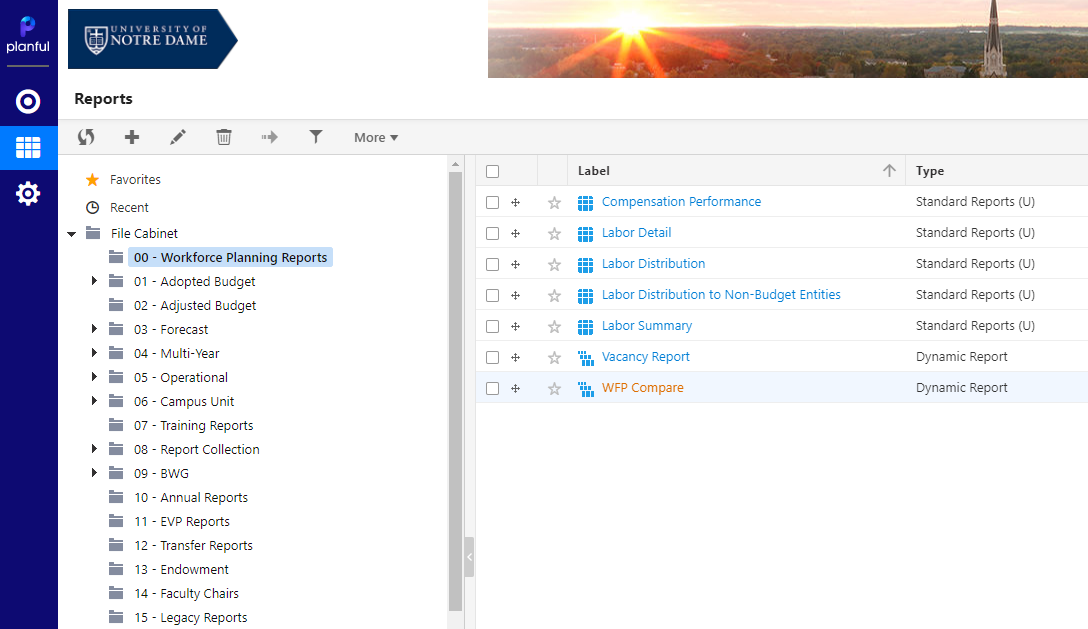 Sample Screenshots:Compensation Performance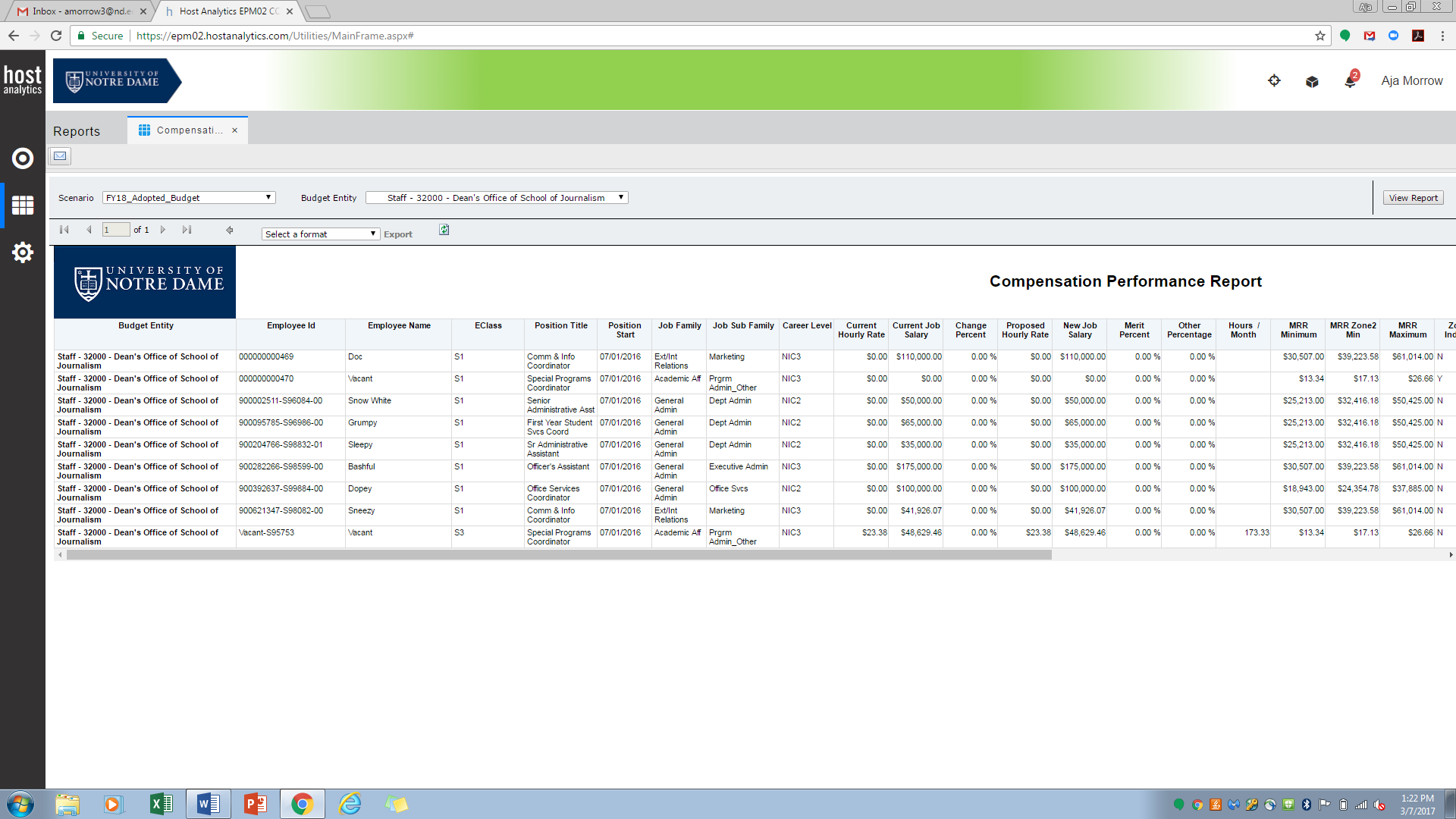 Labor Detail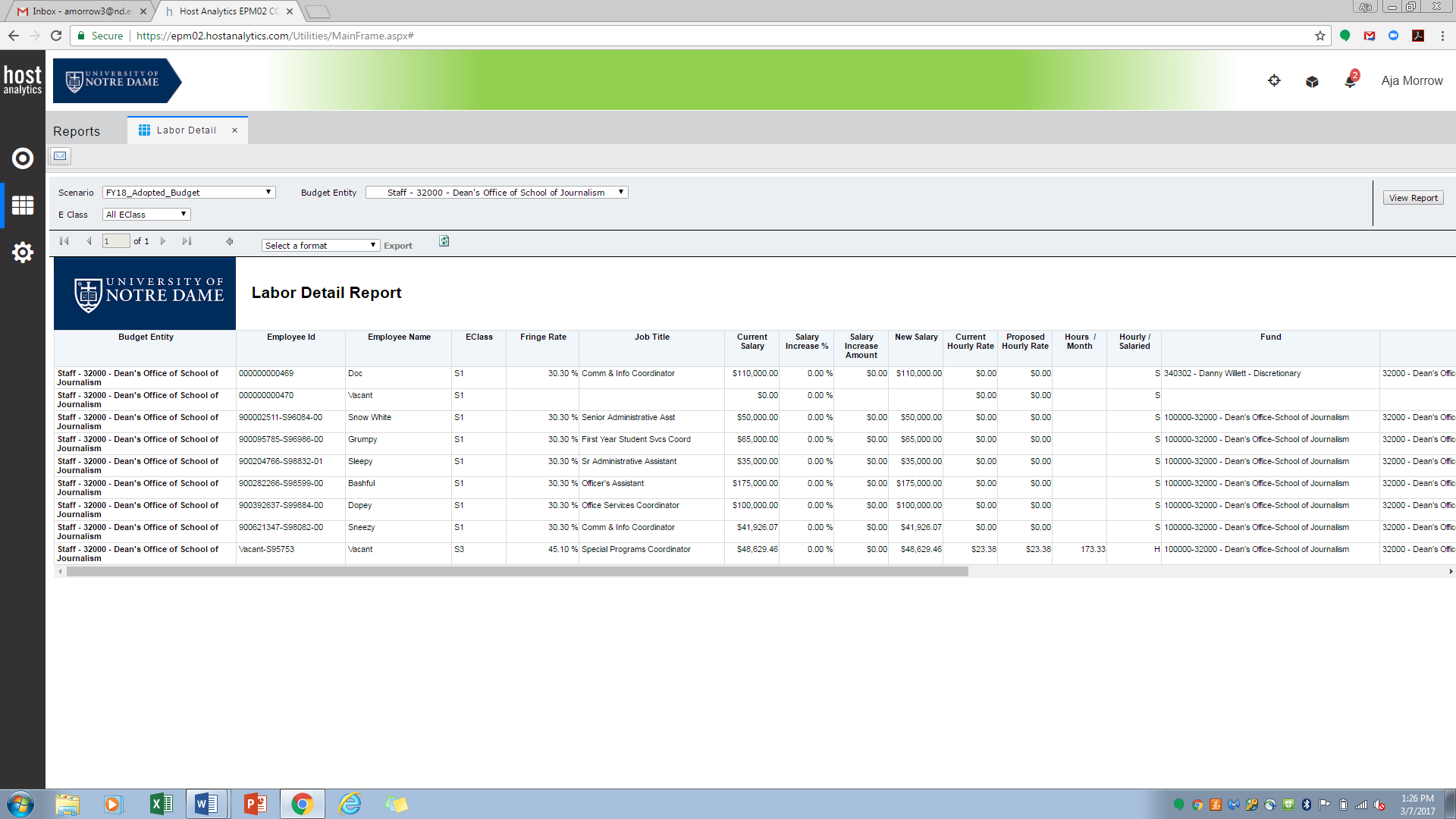 Labor Distribution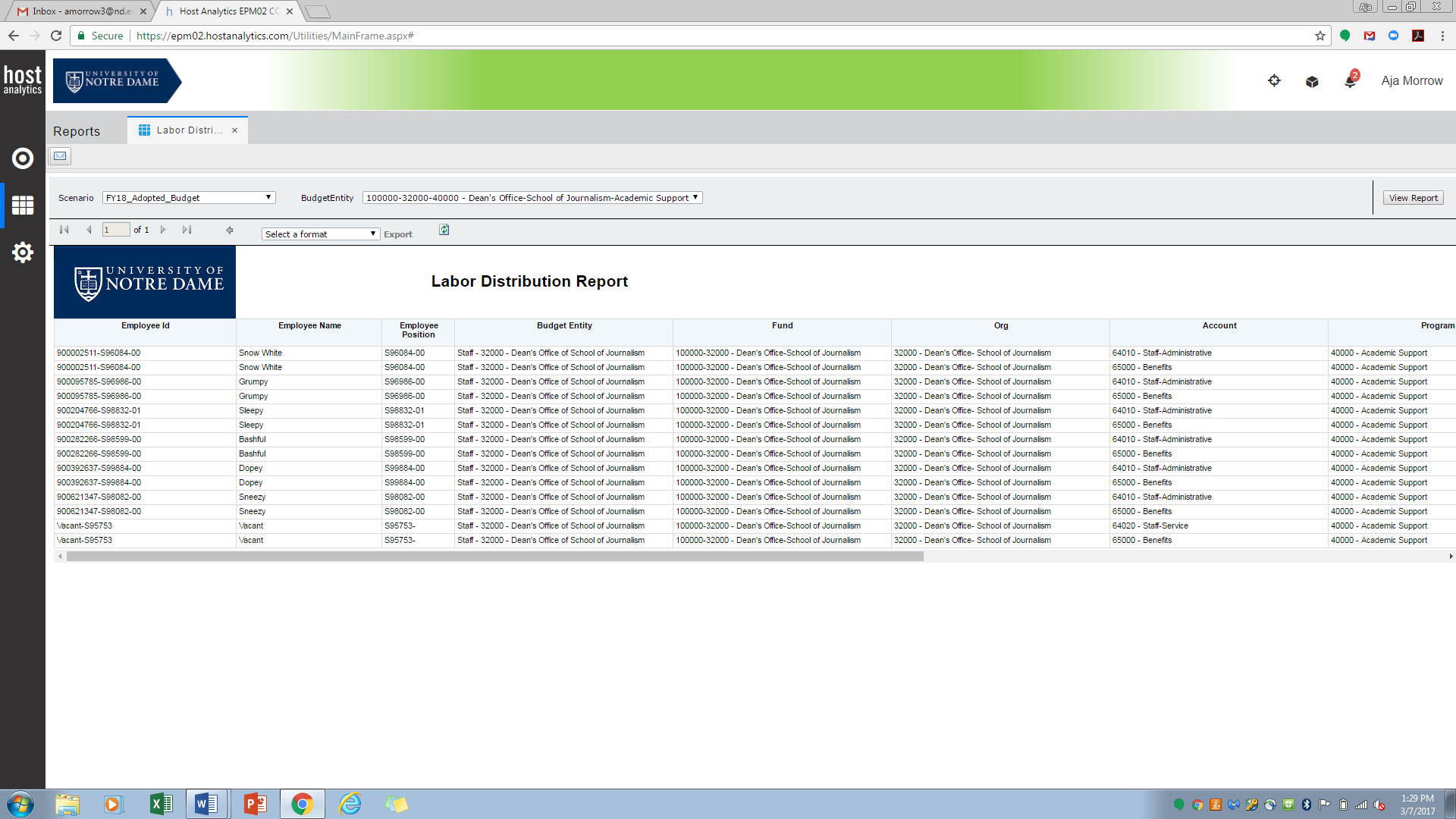 Labor Distribution to Non-Budget Entity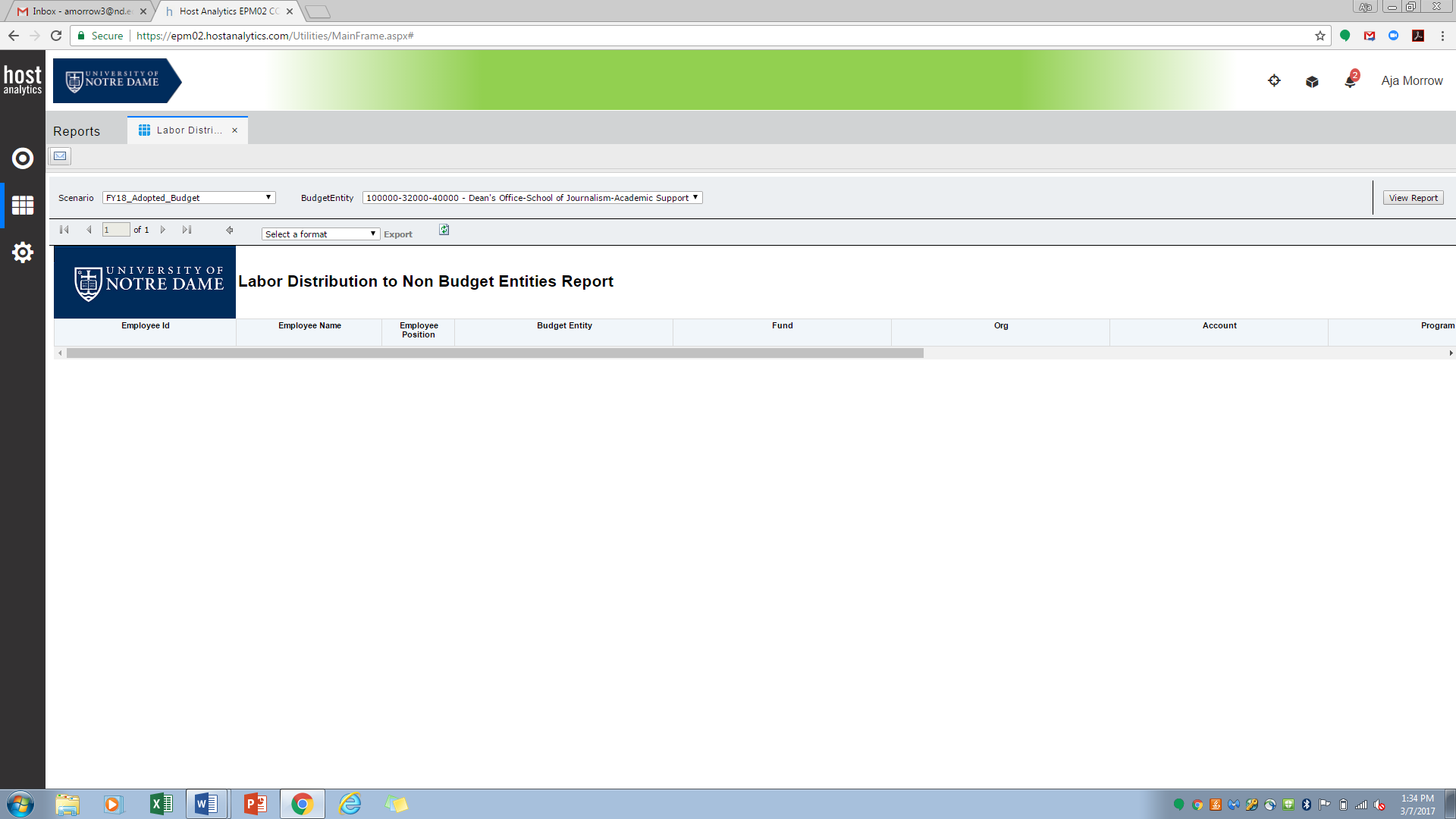 Labor Summary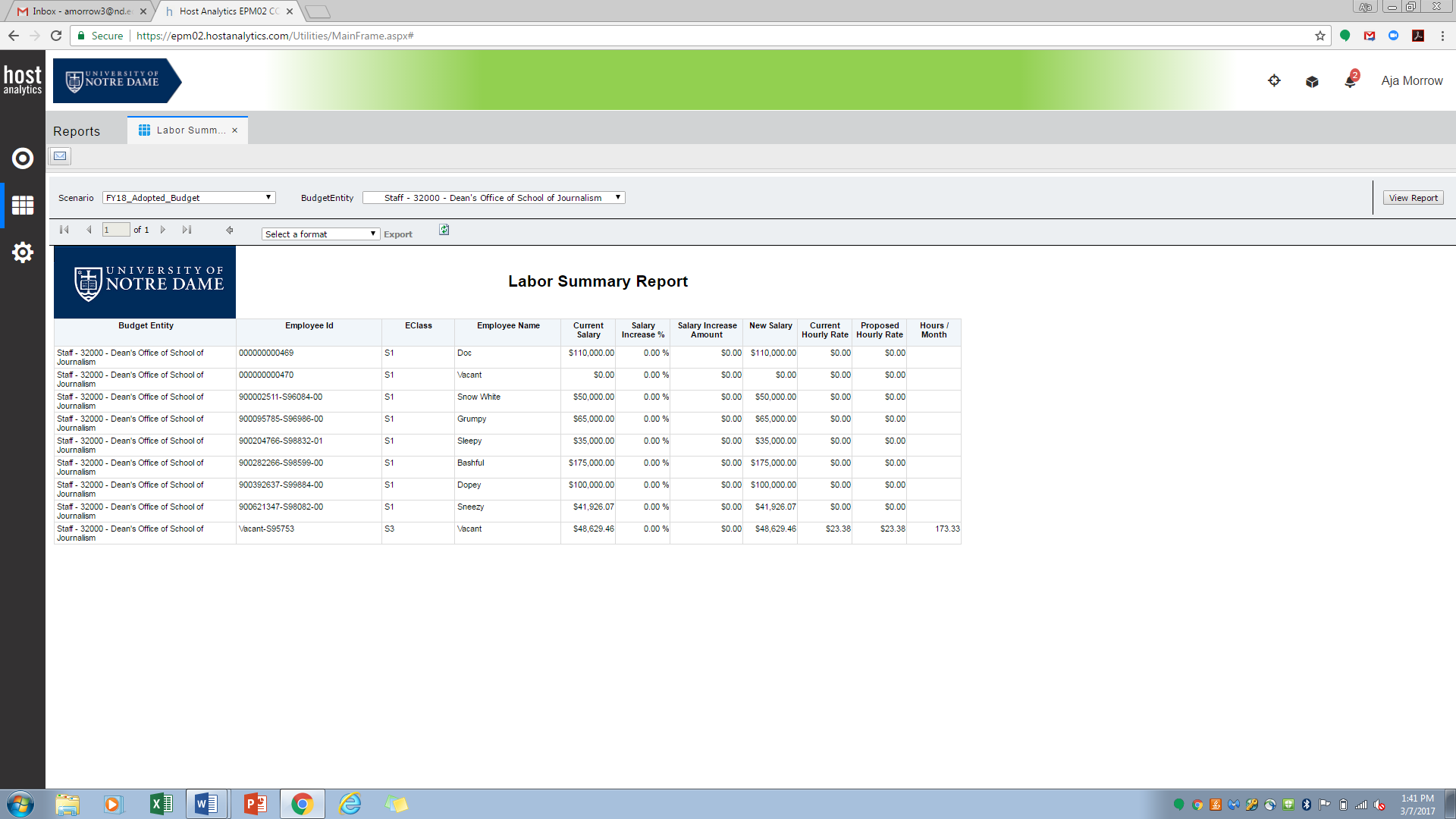 Vacancy Reports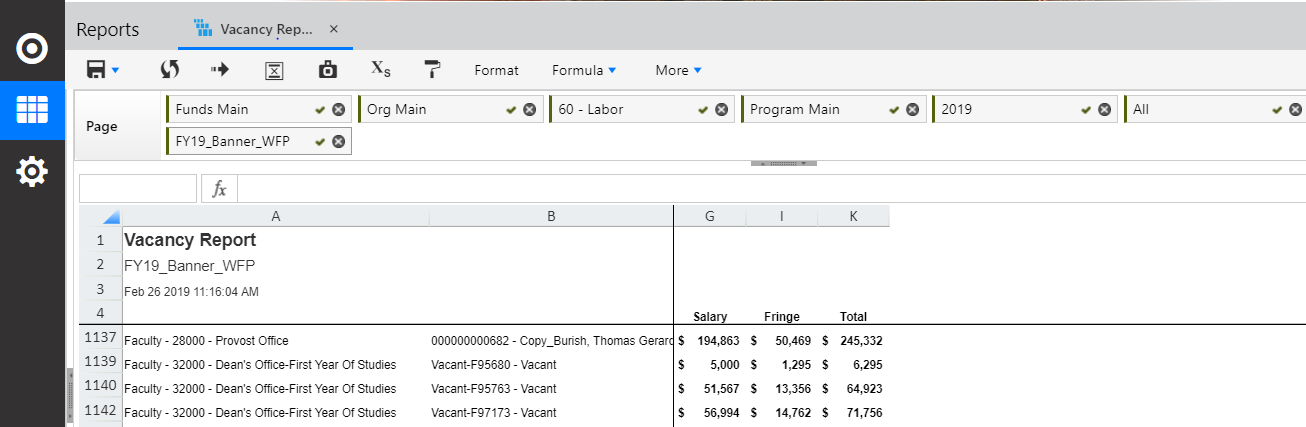 WFP Compare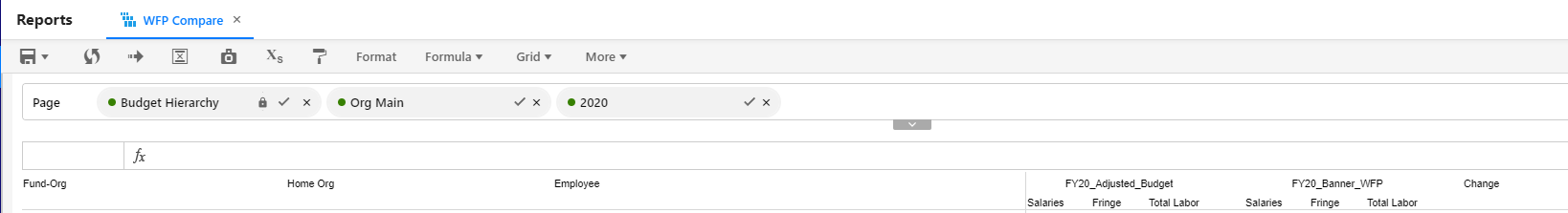 To access Adopted Budget Reports:Log-in to ARP  Reports  File Cabinet  01 – Adopted Budget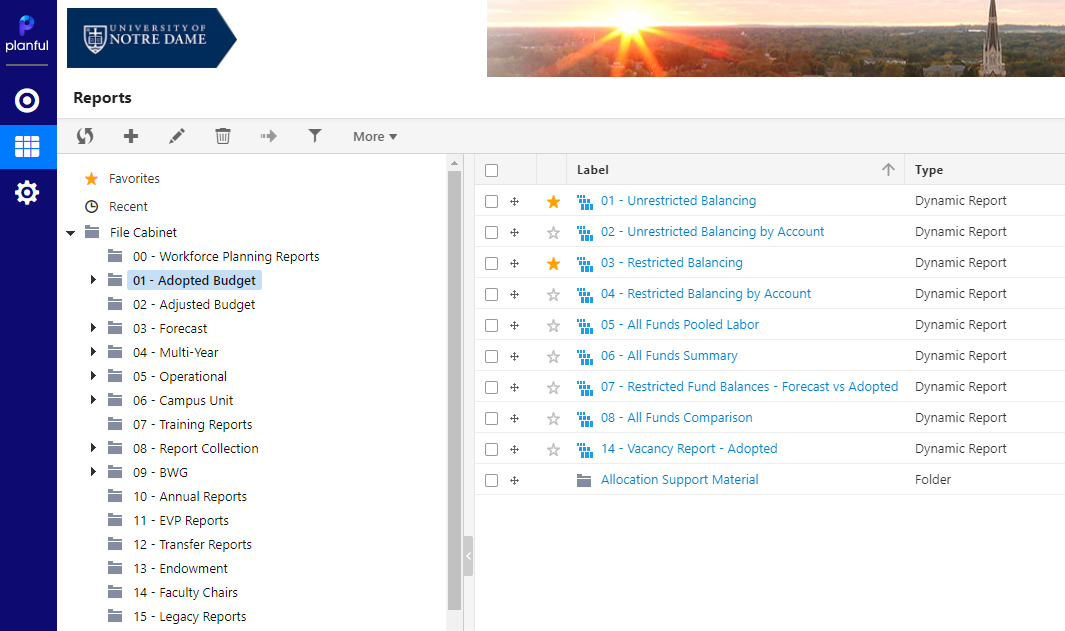 Sample Screenshots:Unrestricted Balancing 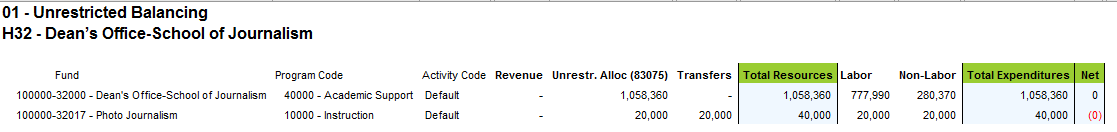 Unrestricted Balancing by Account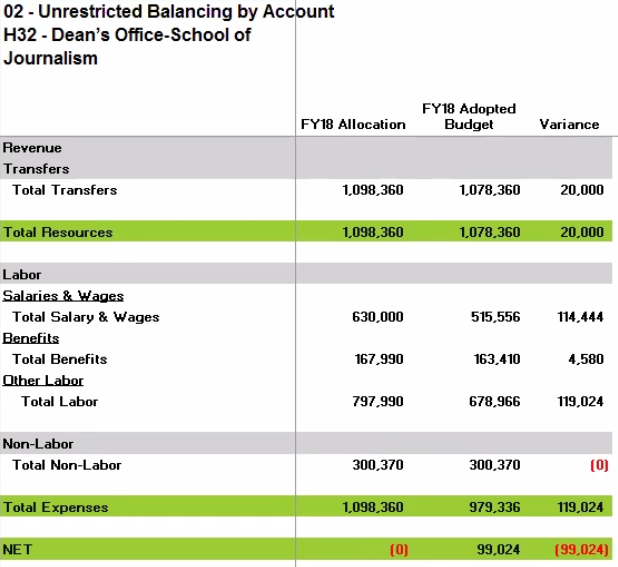 Restricted Balancing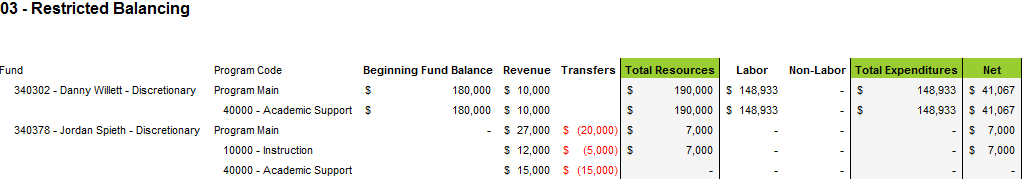 Restricted Balancing by Account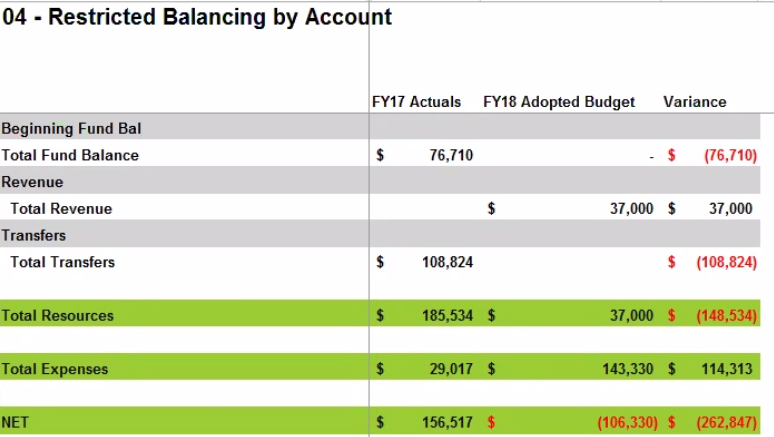 All Funds Pooled Labor 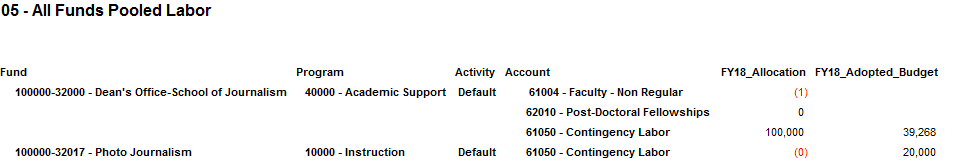 All Funds Summary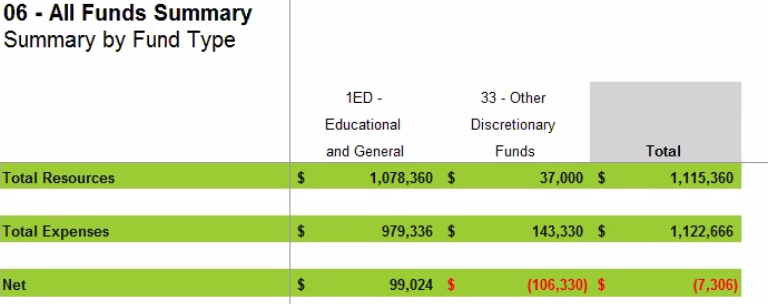 Restricted Fund Balances – Forecast vs Adopted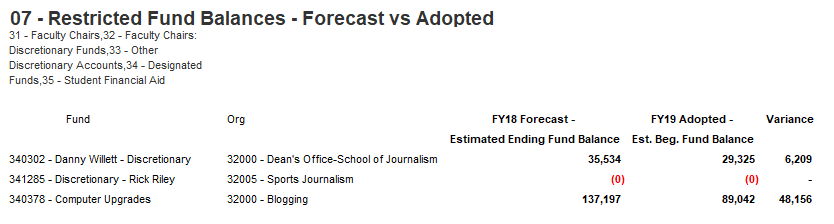 All Funds Comparison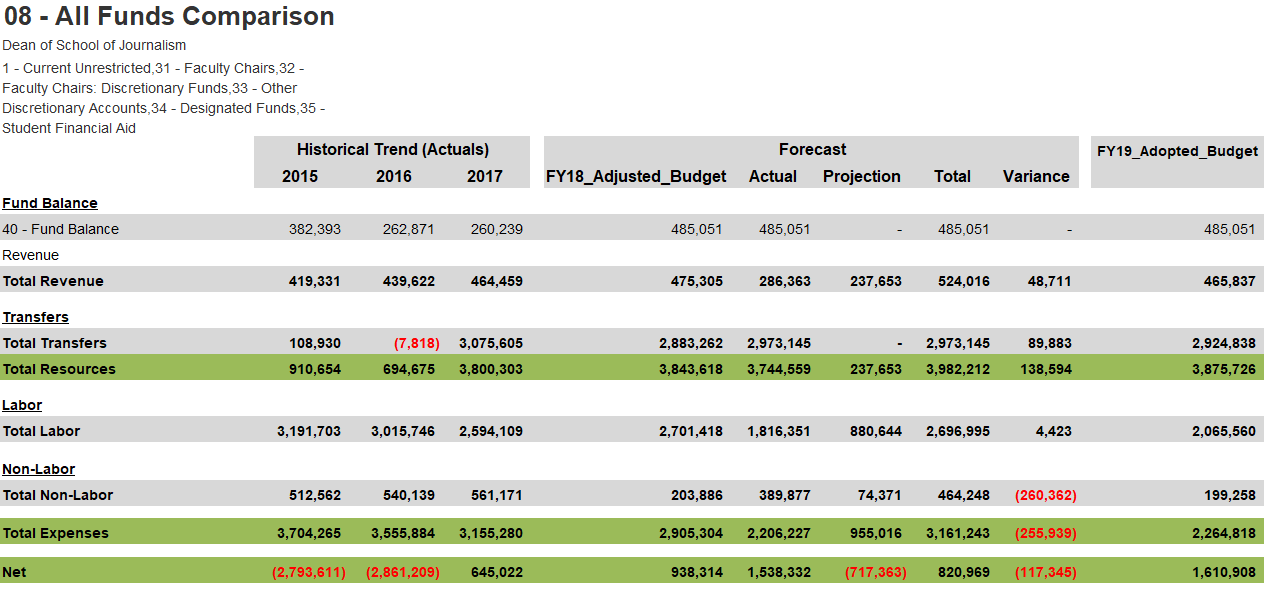 Adopted Budget Detail by Month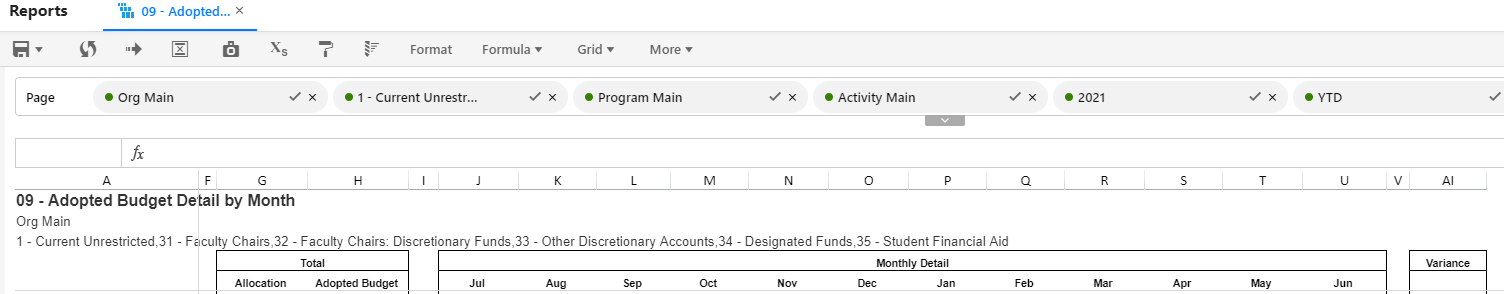 10. Vacancy Report - Adopted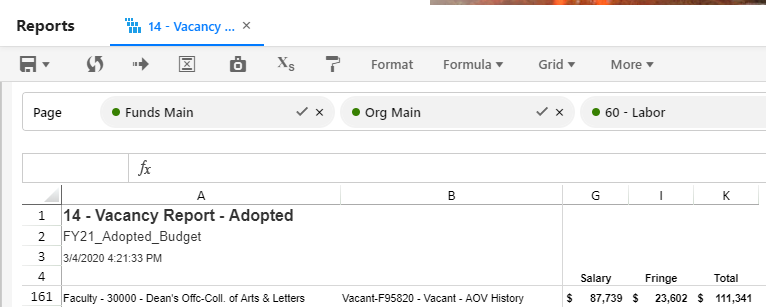 To access Allocation Support Materials:Log-in to ARP  Reports  File Cabinet  01 – Adopted Budget  Allocation Support Material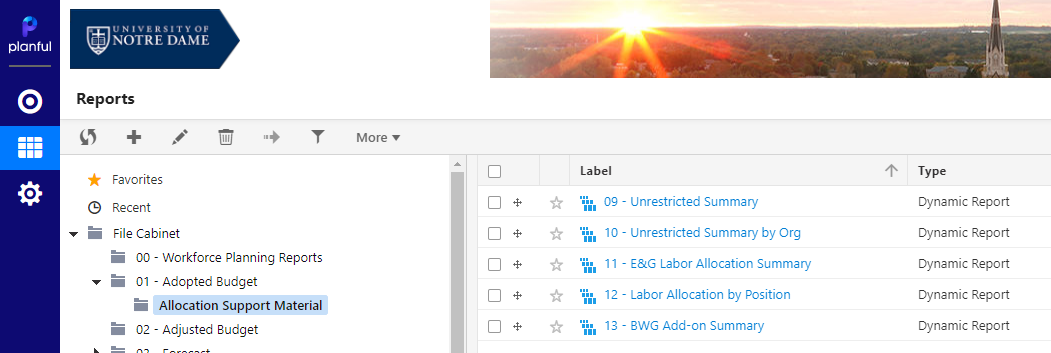 Sample Screenshots:9. Unrestricted Summary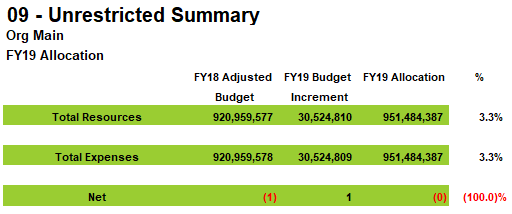  Unrestricted Summary by Org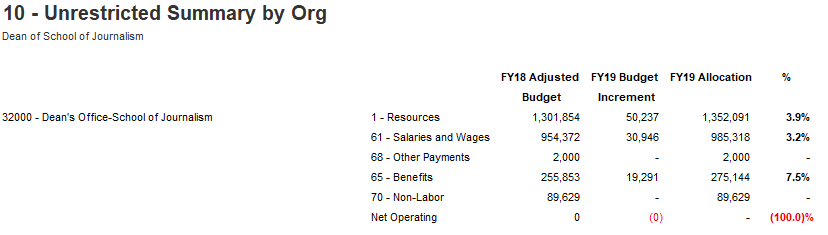  E&G Labor Allocation Summary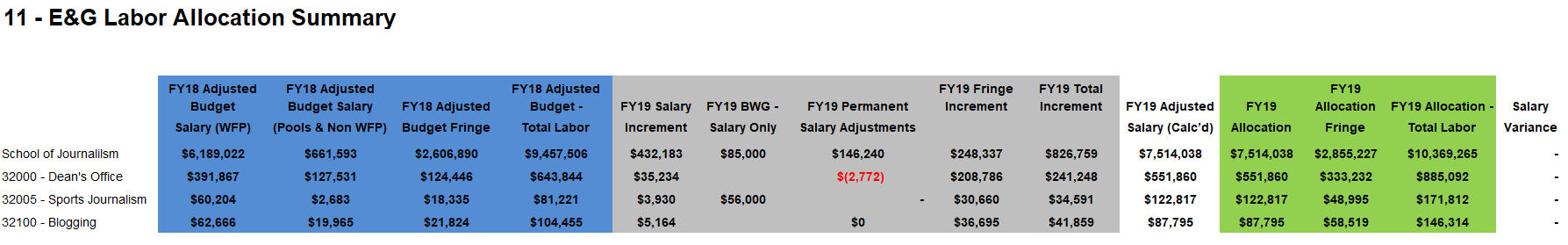  Labor Allocation by Position 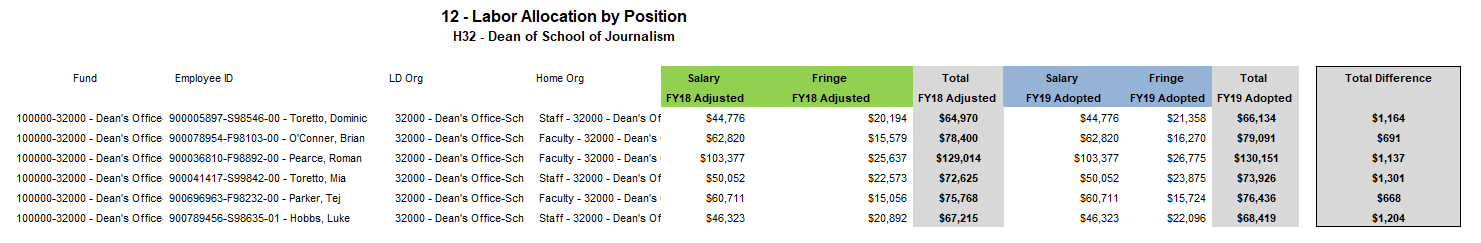  BWG Add-on Summary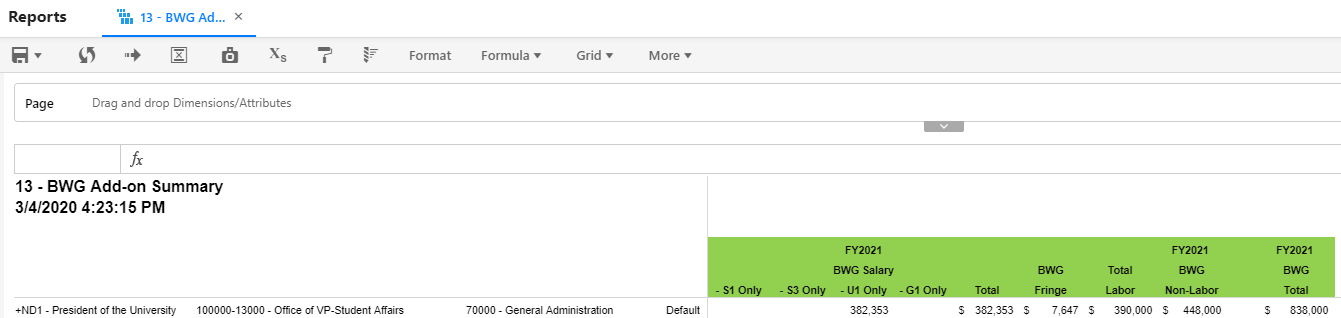 